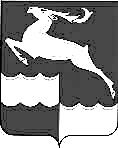 АДМИНИСТРАЦИЯ КЕЖЕМСКОГО РАЙОНАКРАСНОЯРСКОГО КРАЯПОСТАНОВЛЕНИЕ07.06.2019                                            № 422-п                                           г. КодинскО внесении изменений в постановление Администрации Кежемского района от 20.01.2014 № 29-п «О составе трехсторонней комиссии по регулированию социально-трудовых отношений муниципального образования Кежемский район» В связи с кадровыми изменениями, руководствуясь ст.ст. 17, 18, 30.3, 32 Устава Кежемского района, ПОСТАНОВЛЯЮ:1. Внести в постановление Администрации Кежемского района от 20.01.2014 г. № 29-п «О составе трехсторонней комиссии по регулированию социально-трудовых отношений муниципального образования Кежемский район» (в ред. постановлений Администрации района от 09.12.2014 № 1397-п, от 27.08.2015 №813-п, от 11.04.2016 № 318-п, от 10.11.2106 № 939-п, от 11.05.2017 № 386-п, от 21.09.2017 № 728-п, от 01.11.2017 № 839-п, 04.09.2018 № 602-п, от 18.12.2018 № 954-п), следующие изменения:Вывести из состава комиссии: Шнайдера А.Р., Говорскую С.А., Тумайкину О.В., Беликову А.В., Никонову Н.Р., Кузнецова С.А.;Ввести в состав комиссии:от Администрации Кежемского района:1.2.2.от работодателей Кежемского района:1.3. Наименование должности Дель Татьяны Сергеевны изложить в следующей редакции: «ведущий специалист отдела земельных отношений Управления имущественных отношений Администрации Кежемского района».2. Постановление вступает в силу со дня подписания, подлежит опубликованию в газете «Кежемский Вестник».Исполняющий полномочияГлавы района                                                                                         О.И. ЗиновьевМартыненко Ростислава Николаевича- заместитель Главы района по социальным вопросам, координатор стороны члены комиссии: члены комиссии: члены комиссии:Охотину Ольгу Михайловну- начальник отдела по правовым вопросам и кадровой политике Администрации Кежемского районаГлызину Наталью Юрьевну-главный экономист МКУ «СЭРСиЗ Кежемского района»члены комиссии:члены комиссии:члены комиссии:Страдомского ИванаНиколаевича- директор Кежемского филиала ГП «КрайДЭО» (по согласованию) 